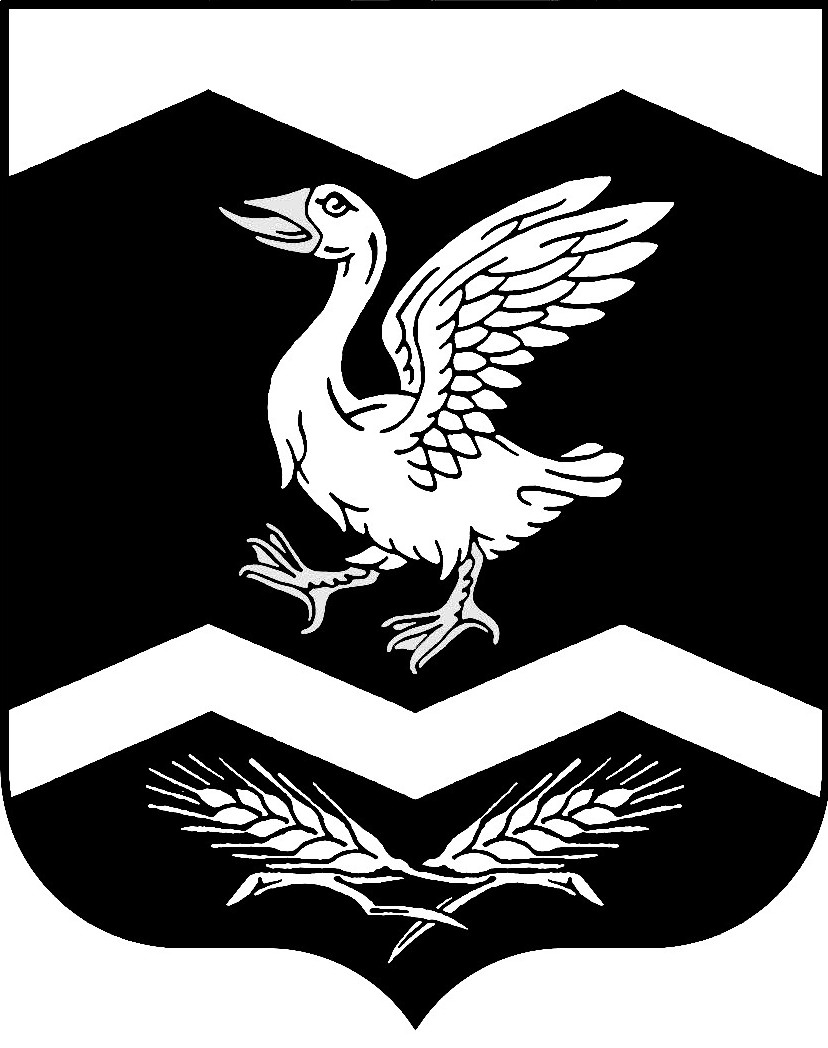 КУРГАНСКАЯ ОБЛАСТЬШАДРИНСКИЙ РАЙОНАДМИНИСТРАЦИЯ  КРАСНОМЫЛЬСКОГО СЕЛЬСОВЕТАПОСТАНОВЛЕНИЕот 06.04.2020 г.     № 11а	с. КрасномыльскоеОб утверждении Порядка уведомления муниципальными служащими представителя нанимателя (работодателя) о намерении выполнять иную оплачиваемую работу         В соответствии с частью 2 статьи 11 Федерального закона от 2 марта 2007 года № 25-ФЗ «О муниципальной службе в Российской Федерации», администрация Красномыльского сельсовета  ПОСТАНОВЛЯЕТ:1. Утвердить прилагаемый Порядок уведомления работодателя муниципальными служащими администрации Красномыльского сельсовета об иной оплачиваемой работе (далее - Порядок).2. Управляющему делами администрации Красномыльского сельсовета обеспечить ознакомление муниципальных служащих администрации  Красномыльского сельсовета с настоящим постановлением.3. Настоящее постановление разместить на официальном сайте Администрации Красномыльского сельсовета в сети  «Интернет».4. Настоящее постановление вступает в силу с момента его обнародования.5. Контроль за исполнением настоящего постановления оставляю за собой.Глава Красномыльского сельсовета                                                                    Г. А. СтародумоваПриложениек постановлению Красномыльского сельсоветаот 06.04.2020г. № 11аПорядокуведомления работодателя муниципальными служащими администрации Кировского сельского поселения об иной оплачиваемой работе1. Настоящий Порядок регулирует процедуру уведомления муниципальными служащими администрации Красномыльского сельсовета (далее - муниципальные служащие) работодателя о намерении выполнять иную оплачиваемую работу, а также порядок регистрации таких уведомлений.2. Муниципальные служащие в соответствии с частью 2 статьи 11 Федерального закона от 2 марта 2007 года №25-ФЗ «О муниципальной службе в Российской Федерации» вправе с предварительным уведомлением представителя нанимателя (работодателя) выполнять иную оплачиваемую работу, если это не повлечет за собой конфликт интересов и если иное не предусмотрено Федеральным законом от 2 марта 2007 года №25-ФЗ «О муниципальной службе в Российской Федерации».Выполнение муниципальным служащим иной оплачиваемой работы должно осуществляться в свободное от основной работы время.3. Уведомление о намерении выполнять иную оплачиваемую работу (далее - уведомление) представляется муниципальным служащим не менее, чем за 7 рабочих дней до начала выполнения такой работы.4. При намерении выполнять иную оплачиваемую работу, имеющую длящийся характер, уведомление представляется муниципальным служащим один раз в течение календарного года не позднее 1 марта текущего года.При намерении выполнять иную оплачиваемую работу, имеющую разовый характер, уведомление представляется муниципальным служащим в отношении каждого случая выполнения иной оплачиваемой работы (по каждому договору о выполнении иной оплачиваемой работы, который предполагается заключить), за исключением осуществления преподавательской деятельности. В этом случае уведомление представляется муниципальным служащим один раз в течение календарного года в отношении каждой образовательной организации, в которой муниципальный служащий намеревается осуществлять преподавательскую деятельность.5. Вновь назначенные муниципальные служащие, осуществляющие иную оплачиваемую работу на день назначения на должность муниципальной службы, уведомляют работодателя о выполнении иной оплачиваемой работы в день назначения на должность муниципальной службы.6. Уведомление подается на имя Главы Красномыльского сельсовета по форме согласно приложению 1 к Порядку и представляется управляющему делами администрации Красномыльского сельсовета, ответственному за кадровую работу (далее - специалист по кадровым вопросам).7. В уведомлении в обязательном порядке должна содержаться следующая информация:7.1. Основание выполнения иной оплачиваемой работы (трудовой договор, гражданско-правовой договор, иное основание) и сведения об основных обязанностях муниципального служащего при ее выполнении.7.2. Наименование и характеристика деятельности организации либо фамилия, имя и отчество физического лица, с которым заключен (планируется к заключению) договор о выполнении иной оплачиваемой работы.7.3. Дата начала выполнения иной оплачиваемой работы и/или период, в течение которого планируется ее выполнение.7.4. График занятости (сроки и время выполнения иной оплачиваемой  работы).8. Уведомления регистрируются в день их поступления специалистом по кадровым вопросам в журнале регистрации уведомлений об иной оплачиваемой работе, форма которого приведена в приложении 2 к Порядку.Уведомление составляется в 2 экземплярах, один из которых в день подачи уведомления возвращается муниципальному служащему, представившему уведомление, с отметкой о регистрации, другой - в течение одного рабочего дня со дня его регистрации направляется работодателю для рассмотрения.Работодатель в течение трех рабочих дней со дня получения уведомления рассматривает поступившее уведомление.Уведомление рассматривается работодателем лично в течение 3 (трех) рабочих дней со дня поступления к нему уведомления.9. По итогам рассмотрения уведомления работодатель принимает одно из следующих решений:1) выполнение муниципальным служащим иной оплачиваемой работы не приведет к возникновению конфликта интересов и предполагаемый график иной работы не препятствует исполнению муниципальным служащим должностных обязанностей в течение установленной продолжительности служебного времени;2) выполнение муниципальным служащим иной оплачиваемой работы может повлечь за собой конфликт интересов. В этом случае уведомление направляется на рассмотрение в Комиссию по соблюдению требований к служебному поведению и урегулированию конфликта интересов на муниципальной службе в администрации Красномыльского сельсовета (далее - Комиссия).10. Работодатель в течение 2 рабочих дней с момента принятия одного из решений, указанных в пункте 9 Порядка, вручает муниципальному служащему письменный ответ с обоснованием принятого решения, о чем муниципальный служащий расписывается в журнале регистрации уведомлений в графе 6.11. Муниципальный служащий, изменивший намерение выполнять иную оплачиваемую работу, представляет работодателю заявление об отзыве уведомления в связи с отказом от намерения выполнения (выполнения) иной оплачиваемой работы, о чем в графе 9 "Примечание" журнала регистрации уведомлений об иной оплачиваемой работе делается соответствующая отметка.Работодатель при непринятии муниципальным служащим мер по предотвращению или урегулированию конфликта интересов в связи с намерением выполнения (выполнением) иной оплачиваемой работы обязан принять меры по предотвращению или урегулированию конфликта интересов в соответствии с законодательством о противодействии коррупции.Уведомления, заявления об отзыве уведомления приобщаются к личному делу муниципального служащего.12. При выполнении иной оплачиваемой работы муниципальный служащий обязан соблюдать требования Федерального закона от 02.03.2007 №25-ФЗ «О муниципальной службе в Российской Федерации», соблюдать нормы и правила Кодекса этики и служебного поведения муниципальных служащих администрации Красномыльского сельсовета.13. Невыполнение требований настоящего Порядка влечет за собой ответственность, предусмотренную законодательством о муниципальной службе.14. Муниципальный служащий вправе обжаловать решение работодателя и Комиссии в судебном порядке в соответствии с действующим законодательством.Приложение 1 к ПорядкуГлаве Красномыльского сельсовета_____________________________________(фамилия, имя, отчество)_____________________________________(должность)Уведомление о намерении выполнять иную оплачиваемую работуВ соответствии с частью 2 статьи 11 Федерального закона от 2 марта 2007 года №25-ФЗ «О муниципальной службе в Российской Федерации» уведомляю о намерении выполнять иную оплачиваемую работу на основании______________________________________________________________________(основание осуществления иной оплачиваемой работы;______________________________________________________________________наименование и характеристика деятельности организации либо фамилия, имя, отчество физического лица,______________________________________________________________________с которым заключено (планируется к заключению) соглашение о выполнении______________________________________________________________________иной оплачиваемой работы)К моим основным обязанностям при выполнении указанной деятельности относятся:____________________________________________________________________________________________________________________________________________(основные обязанности при выполнении иной оплачиваемой работы)______________________________________________________________________Выполнение иной оплачиваемой работы планируется ____________________________________________________________________________________________________________________________________________(дата начала выполнения иной оплачиваемой работы или период ее выполнения)График занятости (сроки и время выполнения иной оплачиваемой работы)______________________________________________________________________Выполнение указанной работы не повлечет за собой конфликта интересов. При выполнении иной оплачиваемой работы обязуюсь соблюдать требования, предусмотренные Федеральным законом от 02.03.2007г. №25-ФЗ «О муниципальной службе в Российской Федерации».Приложение 2 к ПорядкуЖурнал регистрации уведомлений об иной оплачиваемой работе(дата)(подпись муниципального служащего)№ п/пДата регистрации уведомленияФамилия, имя, отчество и должность муниципального служащего, представившего уведомлениеФамилия, имя, отчество и подпись сотрудника, принявшего уведомлениеДата направления уведомления работодателюРешение работодателя и подпись муниципального служащего об ознакомлении с решениемСведения о рассмотрении уведомления комиссией по соблюдению требований к служебному поведению и урегулированию конфликта интересов на муниципальной службе (в случае рассмотрения)Дата ознакомления муниципального служащего с решением комиссии и подпись муниципального служащего об ознакомленииПримечание123456789